2016	OFFICIAL GAZETTE	No. 140OF THEREPUBLIC OF SURINAMEDECISION of the Minister of Health of November 10, 2016 no. 3553, in order to implement Article 5 sub b of the decision of the Minister of Health of 9 December 2013 no. 4061/13, regarding determination detailed rules regarding the packaging and labeling of cigarettes (S.B. 2013 no. 207).THE MINISTER OF HEALTH 
HEARD:The Director of Public Health 
IN VIEW OF:article 5 sub b of the decision of the Minister of Health of 9 December 2013 no. 4061/13, regarding determination detailed rules regarding the packaging and labeling of cigarettes (S.B. 2013 no. 207).CONSIDERING:in accordance with Article 5 sub b of the aforementioned decision of the Minister of Health (S.B. 2013 no. 207), the new series of health warnings on the packaging of all cigarettes must be established, no later than six months prior to the expiry of the period, by decision of the Minister; 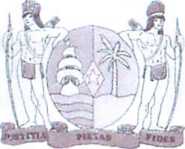 2016	- 2 -	No. 140that under Article 5 sub c of aforementioned decision, in the event of not re-establishing the health warnings, the period shall be extended for a period of 18 months; that the validity period of the current health warnings shall expire on June 7, 2017;that the Ministry deems it necessary to adapt the current health warnings on the packaging of all cigarettes;that with this new series of health warnings, the description of the harmful effects of tobacco use on the packaging of all cigarettes has been included in the Dutch language alongside the English language. HAS DECIDED:Article 1
To determine:the health warnings on the packaging of all cigarettes, as included in the appendix belonging to this decision.Article 2To decide that this decision will be published in the Official Gazette of the Republic of Suriname as well as in the Advertising magazine of the Republic of Suriname and shall enter into force on 7 June 2017. Paramaribo, 10th of November, 2017,P. PENGELPublished in Paramaribo, the 17th of November, 2016
The Minister of the Interior,M. M.F. NOERSALIM2016                                   -3-                                         No. 140APPENDIX belonging to the decision of the Minister of Health of November 10, 2016 no. 3553, in order to implement Article 5 sub b of the decision of the Minister of Health of December 9, 2013 no. 4061/13, regarding determination detailed rules regarding the packaging and labeling of cigarettes (S.B. 2013 no. 207).Health Warning 1Brand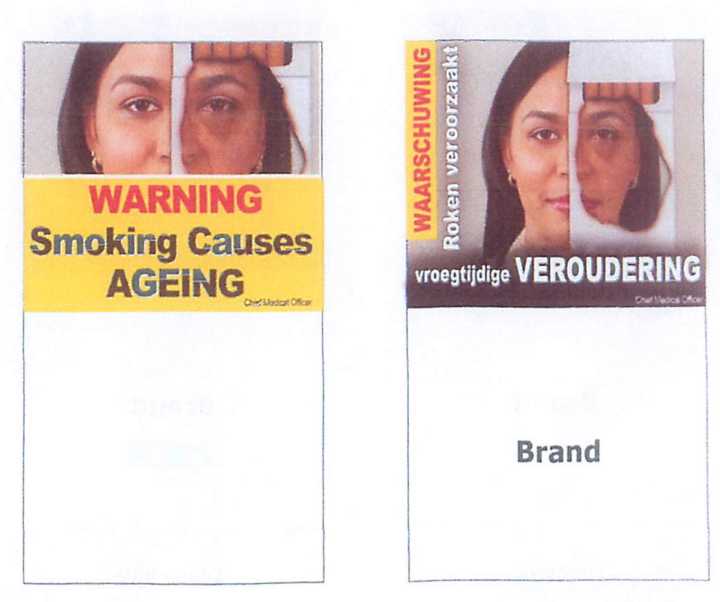 Back sideFront side2016	-4-	No. 140Health warning 2Brand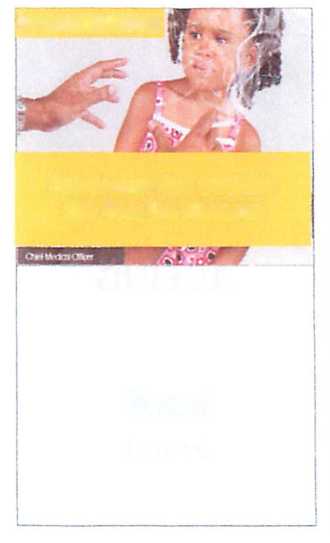 WAARSCHUWINGBrand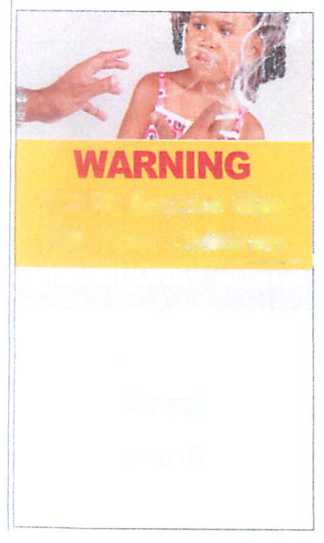 Tabaksrook Kan Dodelijk Zijn Voor Uw KinderenBrandFront sideBack side2016	- 5 -	No. 140Health warning 3WARNINGTobacco Causes MOUTH CANCERBrand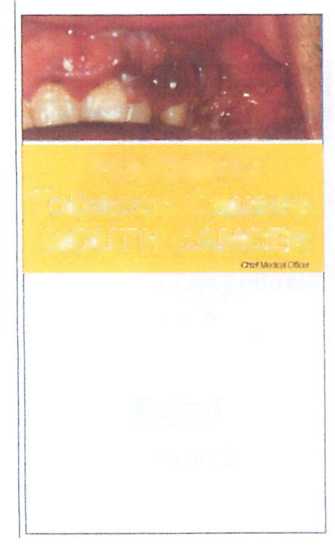 BrandWAARSCHUWING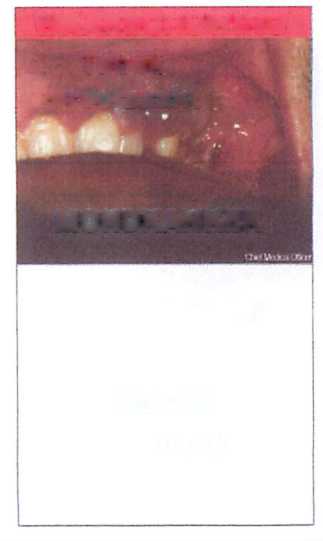 Tabak veroorzaaktMONDKANKERFront sideBack side2016	- 6 -	No. 140Health warning 4QuïtSmoking NowlBrand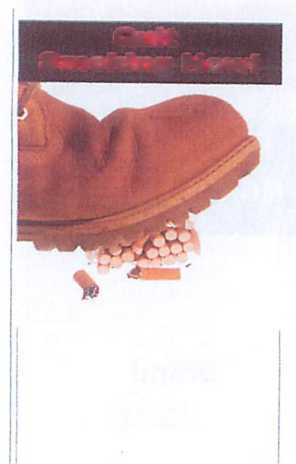 IK STOP NU MET ROKEN !BrandBack sideFront side2016	- 7 -	No. 140Health warning 5WARNING
Smoking Causes
IMPOTENCEWAARSCHUWINGRoken Veroozaakt
IMPOTENTIEBrandBrand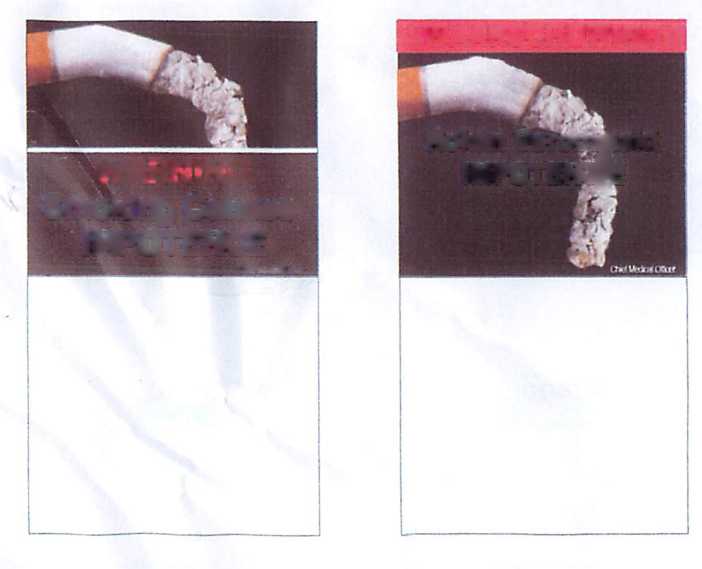 Back sideFront side2016	- 8 -	No. 140Health warning 6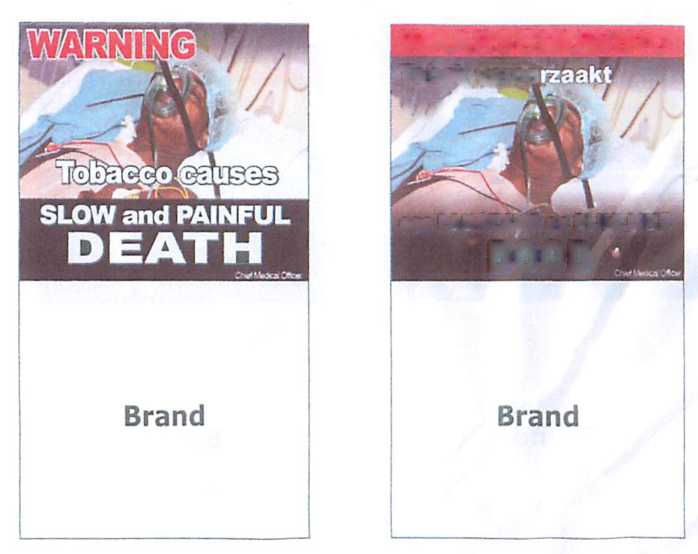 Back sideFront side